หมายเหตุ: - ผู้ลงนามรับรอง ต้องมีฐานะเป็นผู้บังคับบัญชาที่ท่านสังกัดอยู่ เช่น ผู้จัดการ ผู้อำนวยการ คณบดี อธิการบดี เป็นต้น- สามารถใช้แบบฟอร์มหนังสือรับรองของหน่วยงานต้นสังกัดได้ ทั้งนี้ขอให้ระบุการมีประสบการณ์การทำงานด้านใดด้านหนึ่ง และระยะเวลาการทำงานให้ชัดเจน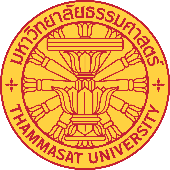 หนังสือรับรองประสบการณ์การทำงานผู้สมัครเข้าศึกษาหลักสูตรวิทยาศาสตรมหาบัณฑิต สาขาวิชาระบบสารสนเทศเพื่อการจัดการ คณะพาณิชยศาสตร์และการบัญชี มธ.  Certificate of work experience for the Master of Science Program in Management Information Systems [MSMIS]ชื่อผู้สมัคร.......................................................................................................................Applicant’s Nameเลขที่สมัครสอบ....................................................Applicant’s Numberข้าพเจ้า (นาย/นาง/นางสาว)..................................................................................................................................................Name
ตำแหน่ง....................................................................................................................................................................................................................
Position/Titleชื่อหน่วยงาน/องค์กร...............................................................................................................................................................................................Organization 
ที่ตั้ง…………………………………………………………………………………………………………………………………………โทร. ......…………………………………………..Address                                                                                                                                 Telephone Numberขอรับรองว่าผู้สมัครคือ (นาย/นาง/นางสาว)...................................................................................................ซึ่งประสงค์จะสมัครสอบคัดเลือก เพื่อเข้าศึกษาหลักสูตรวิทยาศาสตรมหาบัณฑิต (วท.ม) คณะพาณิชยศาสตร์และการบัญชี มหาวิทยาลัยธรรมศาสตร์ ปีการศึกษา……....………….เป็นข้าราชการ/พนักงานรัฐวิสาหกิจ/พนักงาน.........................................................................................................................................
ชื่อหน่วยงาน/องค์กร……………………………………………………………………………………………………………………………………………….………………………..
ตั้งอยู่เลขที่........................ถนน.....................................................แขวง/ตำบล....................................................
เขต/อำเภอ........................................................................จังหวัด..........................................................................มีประสบการณ์ทำงานด้าน
……………………………………………………………………………………………..........................................................................................................................
……………………………………………………………………………………………..........................................................................................................................
โดยปฏิบัติงานในหน้าที่........................................................................................................................................
……………………………………………………………………………………………..........................................................................................................................……………………………………………………………………………………………..........................................................................................................................……………………………………………………………………………………………..........................................................................................................................
ตั้งแต่วันที่..............เดือน.......................พ.ศ...............ถึงวันที่..............เดือน.......................พ.ศ...............
รวมเป็นเวลาทั้งสิ้น.............ปี.............เดือน.............วัน		ขอรับรองว่าเป็นความจริง จึงได้ลงลายมือชื่อไว้เป็นหลักฐาน